Navy Medical ProgramsACTIVE DUTY OPPORTUNITIES AVAILABLE 	   RESERVE OPPORTUNITIES AVAILABLE        • Competitive Pay				        •  Part-time Service (One Weekend per        • Continuous Upward Mobility	            	           Month, Two-Weeks per Year)        • Up to $400,000 Sign-on Bonus	                   •  Up to $75,000 in Specialty Pay             Depending on Specialty		                   •  Up to $50,000 in Loan Repayment        • Additional Financial Incentives	                   •  Sign-on Bonuses available        • Full Medical and Dental Plans			        •  Practice Close to Your Home and        • Advanced Training and Education 		           Family w/ Flexible Service Options           Opportunities					        •  Montgomery GI Bill         • 30 day of Paid Vacation per Year	                   •  Tricare Reserve Select Health         • Many More Benefits		          		           Insurance ($49.62 for an individual;               * Contact your Navy Recruiter for more information		$197.65 for a family)Additional ACTIVE DUTY AND RESERVE PrivilegesServicemembers’ group life insurance (SGLI) $400,000 policyMiltary Commissary and Navy Exchange PrivilegesAccess to Officer’s Clubs WorldwideRetirement OpportunitiesVA Home Loans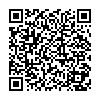 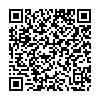 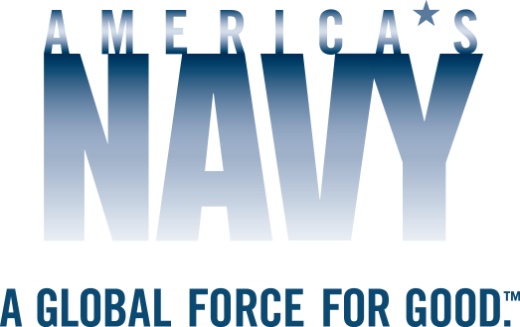 Please do not hesitate to contact your localNavy Recruiter for additional information or questions: